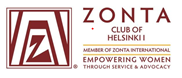 Zonta–kerho Helsinki I ry – Zontaklubben Helsingfors I rf. järjestää perinteisen Kesäillan konsertin keskiviikkona 9.6.2021 klo 20 (tallenne on katsottavana viikon ajan)Nauhoitettuna Munkkiniemen kirkostaEsiintyjinäMari Palo, sopraanoEssi Höglund, viuluTatu Kauppinen, selloMatilda Kärkkäinen, pianoKonsertin ohjelma tarkentuu lähempänä konserttia.Saatte myös tarkempaa tietoa maksuista ja ohjelmalinkistä myöhemmin.Lämpimästi tervetuloa nauttimaan hienosta ohjelmasta arvokkaiden asioiden hyväksi!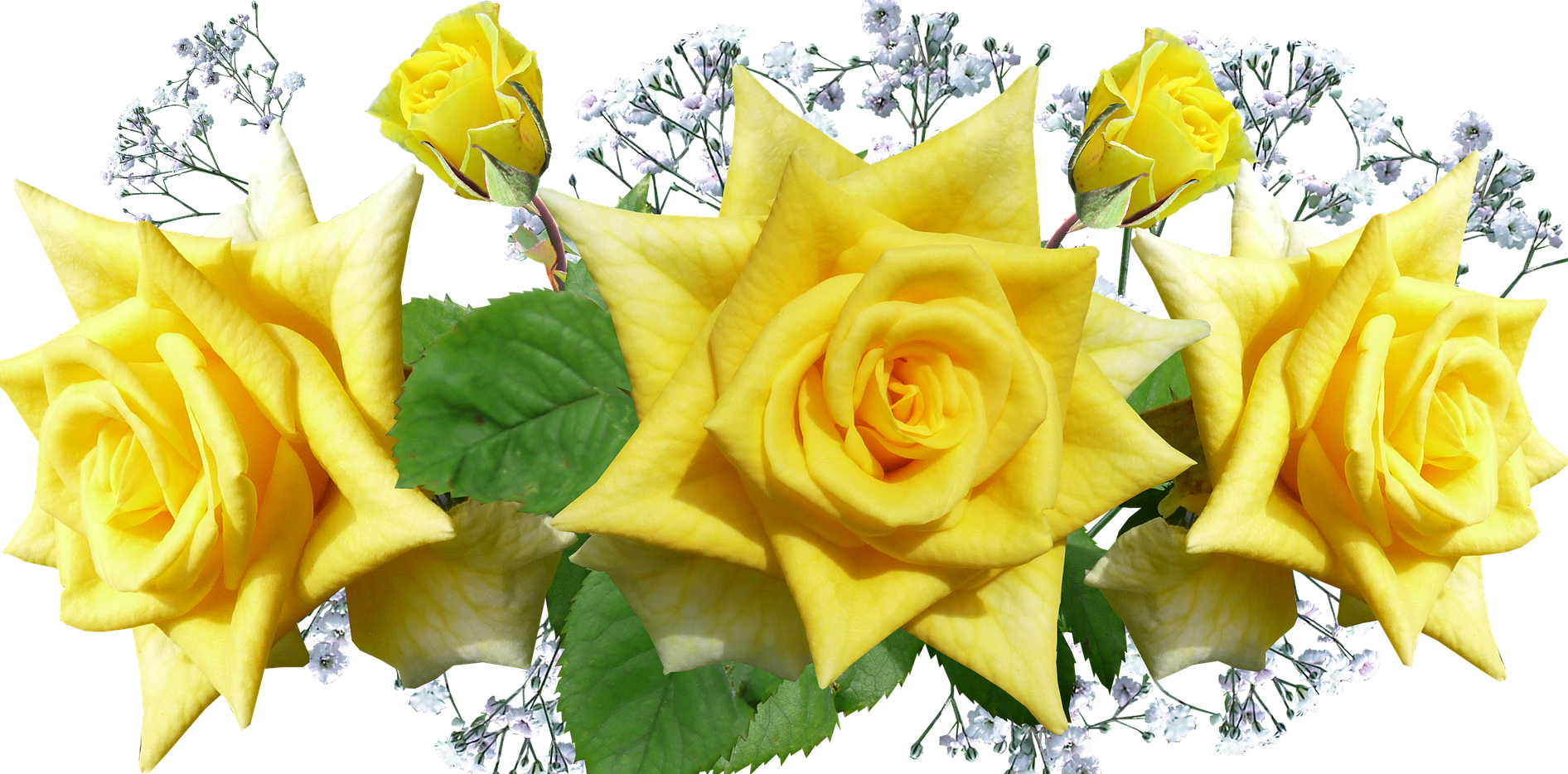 https://www.fb.me/e/3XWEwtcKcLipun hinta on 15€ (yksittäiset liput) tai 50 € (ryhmälippu tai kannatuslippu)Konsertin tuotto ohjataan Suomessa Tyttöjen talon ja Luetaan yhdessä verkoston toimintaan ja Zonta Internationalin kansainvälisiin kohteisiin naisten ja tyttöjen terveyden ja koulutuksen tukemiseksi.Lippuja myyvät konsertin järjestävän Zonta-kerho Helsinki I:n jäsenet. Lipputilauksia ottavat vastaan mm:Agneta Ekstrand, agneta.ekstrand@pp.inet.fiRina Blomqvist, rina.blomqvist@iki.fiMarjut Kokko, marjut.kokko@gmail.comHelena Mönttinen, helena.monttinen@gmail.comElise Hiidenuhma-Kivelä, elise.hiidenuhma-kivela@kolumbus.fiAnneli Nissilä, anneli.nissila@kolumbus.fi